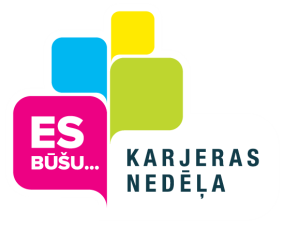 Pieteikuma anketaKarjeras nedēļas atklāšanas pasākums
„Atver durvis un satiec savu Karjeru”Skola_____________Nr.p.k.DalībniekiKlaseKomandas nosaukumsPavadošais skolotājsPavadošais skolotājs1.Vārds, uzvārdsTālrunis, e -pasts2.3.4.5.6.7.8.9.10.